найти общее решение системы дифференциальных уравнений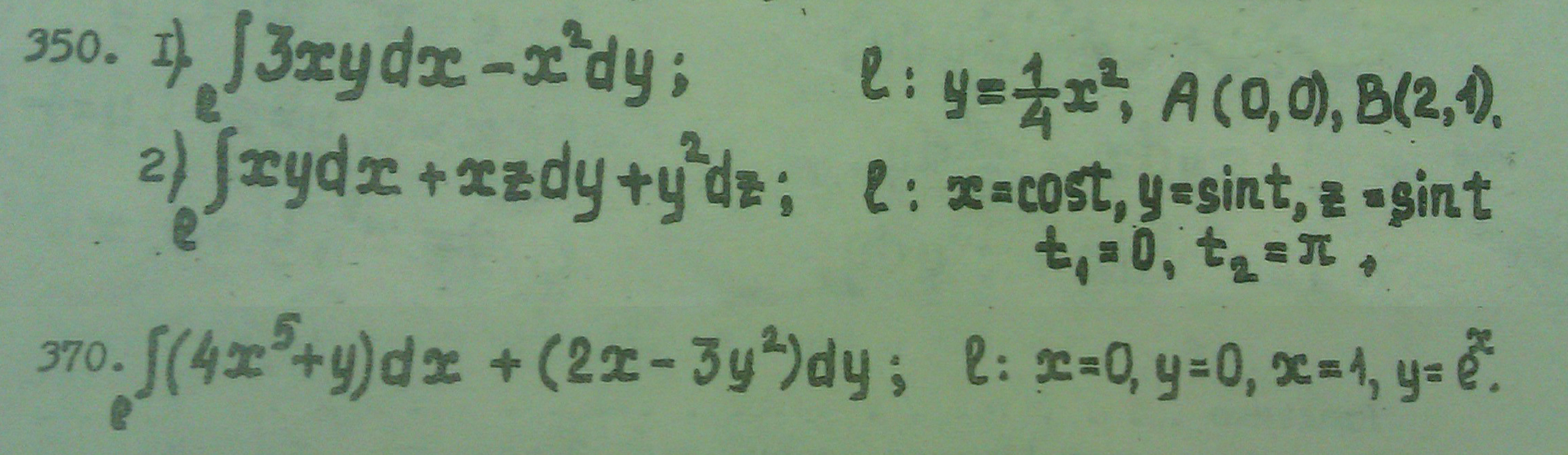 50. для данных рядов найти радиус сходимости и указать область сходимости ряда. Выписать первые три члена ряда:60. 		вычислить приближенно определенный интеграл, используя разложение подынтегральной функции в ряд Маклорена. Ограничившись двумя членами ряда, оценить погрешность вычислений:70. .найти первые пять ненулевых членов разложения в ряд решения ДУ с заданными начальными условиями80. .разложить функцию  в ряд Фурье. Изобразить график суммы ряда  и спектр амплитуд при помощи диаграмм:90. .разложить функцию  в ряд Фурье по косинусам, продолжив ее в симметричный интервал. Нарисовать график суммы ряда . Найти значения суммы в указанных точках:100. 